MUNICIPALITY OF GRENVILLE-SUR-LA-ROUGEORDINARY SESSION OF DECEMBER 12, 2023 – 7:00 pmHeld at Town HallAGENDAOpening of the sessionQuestion periodAdoption of the agendaAdoption of the MinutesAdoption of the minutes of the regular meeting of the Municipal Council held on November 14, 2023, of the special meeting of the Municipal Council held on November 21, 2023, of the special meeting of the Municipal Council held on November 25, 2023 and of the special meeting of the Municipal Council held on December 7, 2023Mayor and Committees reportsFinance & AdministrationTo pay annual dues to professional associationsTo pay accumulated hours of executive staffTo accept excess fees – Culvert GR-PC-0279 replacementTo accept a cost overrun – HKR Engineering Service Consultation for the production of plans and specifications – Rehabilitation of Harrington and Kilmar roadsTo repeal and replace resolution 2023-11-451 – To award maintenance contracts for private roads To decide on a tax exemption request – Avoca Community Center Inc. To authorize the submission of an application under the 2024 Canada Summer Jobs programRendering of accounts for the local road assistance program, sub-component – Specific improvement projects by electoral divisionTo support the City of Percé – Appeal of the judgment of the Superior Court of Quebec invalidating its by-law imposing a regulatory royalty to contribute to the financing of municipal tourism infrastructures  Public Works Road permission and maintenance agreementTo authorize the rent of a loader for winter road maintenanceTo authorize the Mayor and the Director general to sign a financial assistance agreement with the Minister of Transport as part of the Recovery Component of the Local Roads Assistance Program (LRAP), for Rouge River Road, file FQA49986, project GR-CH-130.01To authorize the Mayor and the Director general to sign a financial assistance agreement with the Minister of Transport as part of the Recovery Component of the Local Roads Assistance Program (LRAP), for localized repairs on Kilmar and Scotch roads, file QZH82337To authorize the Mayor and the Director general to sign a financial assistance agreement with the Minister of Transport as part of the Recovery Component of the Local Roads Assistance Program (LRAP), for Kilmar Road, file RPJ28482, project GR-CH-029.15To authorize the Mayor and the Director general to sign a financial assistance agreement with the Minister of Transport as part of the Recovery Component of the Local Roads Assistance Program (LRAP), for sealing cracks on Avoca, Grenville Bay, Kilmar and Harrington roads, file ZTJ22867To authorize the Mayor and the Director general to sign a financial assistance agreement with the Minister of Transport as part of the Recovery Component of the Local Roads Assistance Program (LRAP), for Harrington Road, file CRD46226, project GR-CH-130.01Fire safetyTo repeal and replace resolution 2023-02-051 – Authorization to sign the intermunicipal agreement with the Town of Hawkesbury, establishing the provision of mutual assistance services for fire protection Urban planning and developmentNotice of motion concerning the draft zoning by-law number RU-953-11-2023 modifying the zoning by-law number RU-902-01-2015, as amended, in order to add uses belonging to the use class “personal and professional services (C2)” within zone RV-01 To appoint Ms. Nathalie Pedicelli and Ms. Louise Gorman as members of the urban planning advisory committeeEconomic and Community DevelopmentEnvironment, Health and WellnessTo accept a quote - Purchase of water meters Leisure and CultureTo authorize the loan from the Paul-Bougie Center - Spanish coursesCorrespondence and New BusinessTo grant a financial assistance to the Maison des Jeunes To grant a financial assistance to the Citad’Elle To renew the financial partnership with Les Bons Déjeuners d’Argenteuil inc. organization Question PeriodClosure of the session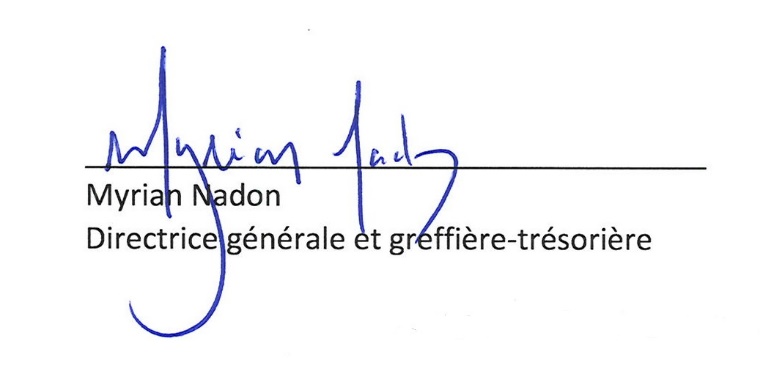 